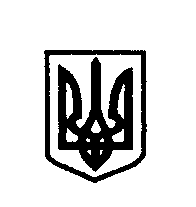         УКРАЇНАвиконавчий комітетПОЛЯНИЦЬКої  СІЛЬСЬКОЇ РАДИНадвірнянського району івано-франківської області       РІШЕННЯ від 18.03.2021	с. Поляниця	                                 № 39Керуючись Законами  України «Про місцеве самоврядування в Україні», «Про регулювання містобудівної діяльності»,  «Про благоустрій населених пунктів», постановою Кабінету Міністрів України від 30.03.1994 № 198 «Про затвердження Єдиних правил ремонту і утримання автомобільних доріг, вулиць, залізничних переїздів, правил користування ними та охорони», наказом Міністерства регіонального розвитку, будівництва та житлово-комунального господарства України від 21.10.2011 № 244 «Про затвердження Порядку розміщення тимчасових споруд для провадження підприємницької діяльності», з метою впорядкування тимчасових споруд для здійснення підприємницької діяльності у с. Поляниця, розглянувши заяву юридичної особи ТзОВ «ФЕНІКС ГРУП – ДП»,  виконавчий комітет Поляницької сільської радиВ и р і  ш  и в:                                                                                                                                            Надати дозвіл ТзОВ «ФЕНІКС ГРУП – ДП», юридична адреса                      м. Дніпро, проспект Дмитра Яворницького, 46/161  на розміщення групи тимчасових споруд на  орендованій земельній ділянці площею 0,03га на уч. Центр,  с. Поляниця , кадастровий номер 2611092001:22:002:3005 для здійснення підприємницької діяльності, терміном  на шість місяців.Контроль за виконанням даного рішення покласти на членів виконкому.Поляницький сільський голова                                         Микола ПОЛЯКПро надання та продовження дії дозволу на розміщення  тимчасової споруди  для провадження підприємницької діяльності